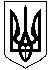 ЗВЯГЕЛЬСЬКИЙ МІСЬКИЙ ГОЛОВАРОЗПОРЯДЖЕННЯ14.03.2024                                                                                                    №65(о)    Керуючись пунктами 19, 20 частини четвертої статті 42 Закону України «Про місцеве самоврядування в Україні», пунктом 2 статті 10, пунктом 2, 3, 7 статті 12, пунктом 2 статті 25, пунктом 2 статті 66 Закону України «Про освіту», пунктом 1, 2 статті 4, пунктом 6 статті 4, статтею 32, пунктом 1 статті 35 Закону України «Про повну загальну середню освіту», Постановою Кабінету Міністрів України від 11 жовтня 2021 р. № 1062 «Про затвердження Положення про ліцей», з метою реалізації права на здобуття профільної середньої освіти в Звягельській міській територіальній громаді:1. Створити робочу групу з питань функціонування профільного ліцею в  Звягельській міській територіальній  громаді (далі – робоча група) та затвердити її склад згідно з додатком (додається).2. Робочій  групі розробити та схвалити План заходів функціонування профільного ліцею в Звягельській міській територіальній громаді (далі – План заходів) до 31 березня 2024 року.3. Проєкт Плану заходів внести на розгляд міської ради у квітні 2024 року.4. Контроль за виконанням цього розпорядження покласти на заступника міського голови Наталію БОРИС.Міський голова				                                          Микола БОРОВЕЦЬДодаток до розпорядження міського головивід 14.03.2024 № 65(о)Склад робочої групиз питань функціонування профільного ліцею в Звягельській  міській   територіальній  громадіЧлени робочої групи:Про створення робочої групи з питань функціонування профільного ліцею в Звягельській міській територіальній  громадіБорис  Наталія ПетрівнаВащук Тетяна ВолодимирівнаГонік Світлана Юріївназаступник міського голови,  голова  робочої групиначальник  управління  освіти і  науки, заступник  голови  робочої групизаступник начальника  управління  освіти і  науки, секретар  робочої групиБадовська Олена Михайлівнаголова Громадської ради при міському голові (за згодою)БезкоровайнаЗлата Валеріївназаступник начальника управління загальної середньої, дошкільної, інклюзивної, позашкільної освіти та ресурсного забезпечення – начальник відділу загальної середньої, дошкільної, інклюзивної, позашкільної освіти та ресурсного забезпечення Департаменту освіти і науки обласної військової адміністрації (за згодою)Гвозденко Оксана Василівнасекретар міської ради (за згодою)ГрабовськаНаталія Миколаївнаначальник юридичного відділу міської радиКапчинська Лариса Антонівнадиректор Гімназії №5, голова асоціації керівників закладів та установ освітиКовальчук Оксана Михайлівнаголовний спеціаліст фінансового управління міської радиЛісовський Віктор Йосиповичексперт з питань освіти Канадського проєкту «Супровід реформ в Україні» (за згодою)Савчук Світлана Іванівнаголова батьківської ради Ліцею №1 (за згодою)Табакова Аліна Олександрівнадиректор Ліцею №11Фасоля Олег Івановичкерівник компоненту підтримки освіти на місцевому та регіональному рівні шведсько-українського проєкту «Підтримка децентралізації в Україні» (за згодою)Широкопояс Олександр   Юрійовичголова постійної комісії з питань соціальної політики охорони здоров’я, освіти культури та спорту міської ради (за згодою)Керуючий справами виконавчого комітету міської радиОлександр ДОЛЯ